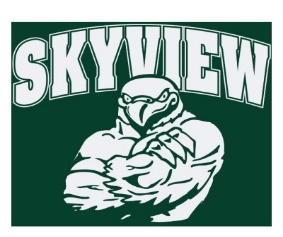 Coming this Friday, do not miss Fall Fest at Skyview Upper Elementary!!Fall Fest – Don’t miss this awesome night of fun on Friday, October 27th from 6:30-8:30 PM!  LOTS OF FUN! including a DJ, Photo Booth, costume contest, 50/50 Raffle, and MORE! Concessions and Spirit wear will be available.  QUESTIONS?  Melissa Montagna @ M.BRUNETTI86@GMAIL.COM  or Trina Hershberger @ TRINA.YOUNG@LIVE.COMYankee Candle – Last week you received a Yankee Candle catalog.  Yankee makes the best gifts and better yet, Skyview earns 40% of sales!  There are incredible prizes and incentives for the students as well, including the highest earning classroom taping our Principal to a wall!!  (What a sport!)There are three ways to obtain sales:                                                                                                                                 1.Share the catalog with family and friends                                                                                                                 2.Online Sales ‐  set up a seller’s login at www.yankeecandlefundraising.com                                                     3.The New Mobile App – download Yankee Fundraising at Google Play or Apple App Store  Contest Sale Starts: 10/10/17         Contest Sale Ends: 10/24/17          Delivery: Week 12/4/17                         Skyview Group #:  999971230     www.yankeecandlefundraising.com                                                                PLEASE NOTE THE ONLINE STORE FOR OUR FUNDRAISER WILL BE OPEN UNTIL JANUARY 2018!!!                  Any questions please contact Courtney Kusy at courtcopp621@gmail.com Dine Out Night –Buffalo Wild Wings is supporting Skyview for the entire month of October.  Must show flyer on phone or print.  Be sure to order your wings for the football games!!Skyview Bowling Club – Remind your student to go to the recess doors at first bell dismissal!  First Friday’s –Starting in November 3. Join Skyview staff and wear Skyview spirit wear the first Friday of every month to show your school spirit!  Skyview apparel is available for purchase at yourstartinglineup.com.  A portion of all sales benefits Home & School! Items can be delivered free of charge to school or to your home for a small fee.  All items can be customized with a school logo, your name, and more.Boxtops – Collections begin October 16 and run through October 27.  There is a collection bin in the main lobby outside the office.  Be sure to label you bag with student and teacher name.  The winning class will win a class snack (all allergies are accounted for).